Wersja nr. 1 z 9.06.17 r. (16:00) niezatwierdzony przez WZ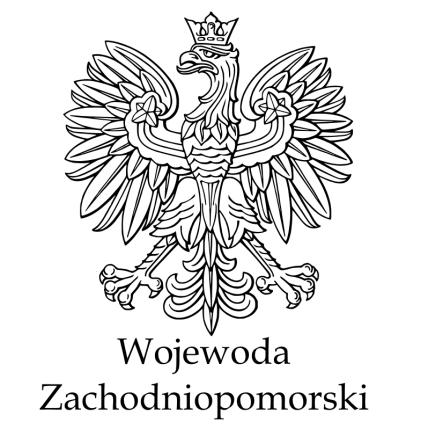 OFICJALNY PROGRAM WIZYTY Pani Wandy ZwinogrodzkiejPodsekretarza Stanu w Miniserstwie Kultury i Dziedzictwa Narodowego w Szczeciniew dniu 14 czerwca 2017 r.Osoby odpowiedzialne: ze strony Zachodniopomorskiego Urzędu WojewódzkiegoDamian Kryj – Asystent Wojewody, tel. 516 242 627  Agnieszka Muchla – Rzecznik Prasowy Wojewody, tel. 696 031 177Andrzej Budaszewski – Kierowca do dyspozycji Pani Minister, tel. 667 094 425Skoda Superb nr. rej. ZS9404Dze strony Kancelarii Prezesa Rady Ministrów:Katarzyna Miś – Asystentka Minister, tel. 882 196118GodzinaCzynnośćOsoba odpowiedzialnaNumer telefonuMiejsce / Uwagi13:20 Wylot z Warszawy:W. Zwinogrodzka Podsekretarz Stanu w MKiDNK. Miś Asystentka MinisterLOT nr. lotu: LO 393314:30Przylot na lotnisko w Goleniowie:W. Zwinogrodzka Podsekretarz Stanu w MKiDNK. Miś Asystentka Minister14:30 – 15:10Przejazd z lotniska w Goleniowie do Filharmoni Szczecińskiej W. Zwinogrodzka Podsekretarz Stanu w MKiDNK. Miś Asystentka Minister Kierowca ZUWAndrzej BudaszewskiSkoda SuperbZS9404D 667 094 42515:10 – 15:40Zwiedzanie budynku Filharmoni Szczecińskiejul. Małopolska 48Sala Kameralna15:40 – 16:00Podpisanie umowywystąpienie Pani Wandy Zwinogrodzkiej Podsekretarza Stanu w MKiDNwystąpienie Pana Piotra Krzystka Prezydenta Miasta Szczecinwystąpienie Pani Doroty Serwy Dyrektora Filharmonii Szczecińskiej16:00 – 16:30Briefing prasowy z udziałem:W. Zwinogrodzka Podsekretarz Stanu w MKiDN P. Krzystek Prezydent Miasta SzczecinD. Serwa Dyrektor Filharmonii16:30 – 17:00 Koncert FeelHarmony Quintet	17:00 – 17:10	Przejazd do Radia SzczecinKierowca ZUWAndrzej BudaszewskiSkoda SuperbZS9404D667 094 42517:10 – 17:40 Wywiad z Panią Minister „Rozmowa pod Krawatem” red. Przemysław SzymańczykRadio Szczecinul. Wojska Polskiego 7317:40 – 17:45Przejście do TVP Szczecin17:45 – 18:15Wywiad z Panią Minister „Sprawa Polityczna” red. Mirosław OstrowskiTVP Szczecinul. Niedziałkowskiego 24 a18:15 – 18:30Przejazd do Urzędu Wojewódzkiego Kierowca ZUWAndrzej BudaszewskiSkoda SuperbZS9404D667 094 425Zachodniopomorski Urząd Wojewódzki ul. Wały Chrobrego 418:30 – 19:30Obiadokolacja z udziałem:W. Zwinogrodzka Podsekretarz Stanu w MKiDNM. Subocz Wicewojewoda Zachodniopomorskiprof. dr hab. Dariusz Dyczewski  Rektor Akademii Sztuki w Szczecinie K. Miś Asystentka Minister19:30 – 20:10Przejazd na lotnisko w GoleniowieKierowca ZUWAndrzej BudaszewskiSkoda SuperbZS9404D667 094 42521:05 – 22:10Wylot do WarszawyLOTNr. lotu: LO 3936